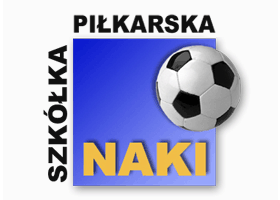 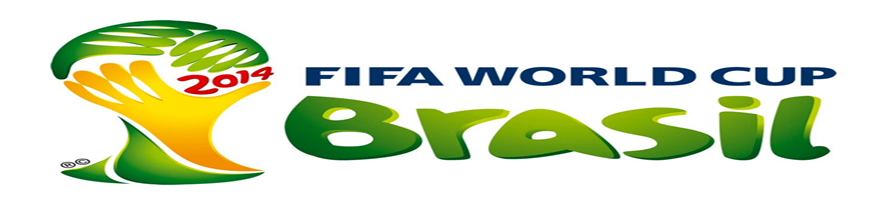                           Starsi      godz.13.00 -16.30                            25.05.2014r (niedziela) – OSW ul. Bydgoska (boisko)grupa STARSI  1                                                               grupa STARSI   2Urugwaj						           SzwajcariaKostaryka							EkwadorAnglia								FrancjaWłochy							HondurasKolumbia							Grecja								WKS                 Awans do ½ finału uzyskują drużyny z 1 i 2 miejsca w grupieTabela   STARSI 1Tabela     STARSI  2Finały                  BOISKO A                 STARSI 1                 BOISKO A                 STARSI 1                 BOISKO A                 STARSI 1                 BOISKO A                 STARSI 1            BOISKO B            STARSI 2            BOISKO B            STARSI 2            BOISKO B            STARSI 2            BOISKO B            STARSI 2nr meczubramka Abramka Bwyniknrmeczubramka Abramka Bwynik1UrugwajKostaryka2SzwajcariaEkwador3AngliaWłochy4FrancjaHonduras5KolumbiaKostaryka6GrecjaWKS7UrugwajWłochy8SzwajcariaHonduras9AngliaKolumbia10FrancjaWKS11KostarykaWłochy12GrecjaEkwador13UrugwajKolumbia14SzwajcariaWKS15AngliaKostaryka16FrancjaGrecja17KolumbiaWłochy18EkwadorHonduras19UrugwajAnglia20SzwajcariaGrecja21FrancjaEkwador22HondurasWKS23FrancjaSzwajcaria24GrecjaHonduras25EkwadorWKSmsc   nazwapunkty  bramki1 awans2 awans345msc   nazwapunkty  bramki1 awans2awans3456                 BOISKO A                 BOISKO A                 BOISKO A                 BOISKO A            BOISKO B            BOISKO B            BOISKO B            BOISKO Bnr meczubramka Abramka Bwyniknrmeczubramka Abramka Bwynik201msc N12msc N2212msc N11msc N122mecz o „3” mscmecz o „3” msc23mecz o „1”mscmecz o „1”msc